Conservation Tillage Education Award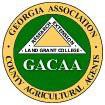 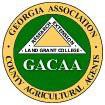 2023 Entry FormGACAA DistrictMy signature verifies that I am a member in good standing with GACAA, have read and understood the rules, and certify that my entry meets the requirements.Signature		Date  	Recipient must attend GACAA Annual Meeting/Professional Improvement Conference to receive award, unless exempted by GACAA President because of extenuating circumstances. (Established by GACAA Board action, November, 2008)Entry Submission:Submit entry with summary, supporting material, and agent contact information by October 2, 2023 to:Email scanned forms to:Holly Anderson hhickey@uga.edu or Sydni B. Ingram sydni.barwick25@uga.edu  Agronomy Committee Co-Chairs   Ben Hill County and Thomas County ANR AgentsRevised: 7/2019NameNameNameAddress:County:Town:GeorgiaZip Code:Phone #:Cell #:FAX #: 	Northeast 	Northwest 	Southeast 	Southwest 	State Staff